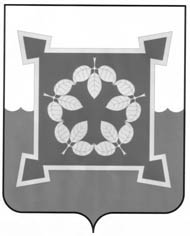 СОБРАНИЕ ДЕПУТАТОВЧЕБАРКУЛЬСКОГО ГОРОДСКОГО ОКРУГА V СОЗЫВАЧелябинской областиРЕШЕНИЕот    «_____»  _________   2019 г. № _____					г. ЧебаркульО проведении публичных слушанийпо проекту   решения Собрания депутатов «О бюджете  Чебаркульского городского округана 2020 год и  плановый период 2021-2022г.г.».В соответствии со статьей 28 Федерального закона «Об общих принципах организации местного самоуправления в Российской Федерации», статьями 16, 26, 29 Устава муниципального образования «Чебаркульский городской округ», Регламентом проведения публичных слушаний по проектам решений Собрания депутатов Чебаркульского городского округа о бюджете городского округа на очередной финансовый год и об исполнении бюджета городского округа, утвержденным решением Собрания депутатов от 11.01.2011 №140/58, Собрание депутатов Чебаркульского городского округа, РЕШАЕТ:1. Провести публичные слушания по проекту решения Собрания депутатов «О бюджете Чебаркульского городского округа на 2019 год и плановый период 2020-2021 г.г.» (проект решения - приложение 1);2. Создать рабочую группу по подготовке и проведению публичных слушаний (приложение 2) .3. Утвердить:- план мероприятий по подготовке и проведению публичных слушаний (приложение № 3);- программу публичных слушаний (приложение № 4).4. Срок проведения публичных слушаний «04» декабря  2019 г. в 14-00 часов.5. Место проведения публичных слушаний – малый зал администрации Чебаркульского городского округа (кабинет 202, ул.Ленина, 13-а, г.Чебаркуль, Челябинская область).6. Настоящее решение с проектом решения Собрания депутатов «О бюджете Чебаркульского городского округа на 2020 год и плановый период 2021-2022г.г.»  разместить на официальных стендах (ул.Ленина, 13-а, фойе, 1 этаж, г.Чебаркуль), городской библиотеке (ул.Ленина, 26, г.Чебаркуль), предназначенных для обнародования, на сайте Чебаркульского городского округа в сети «Интернет», средствах массовой информации.7. Предложения и замечания субъектов обсуждения направлять в Собрание депутатов Чебаркульского городского округа на рассмотрение рабочей группы до 03 декабря 2019 года (каб. № 302, 3 этаж, ул.Ленина, 13-а, г.Чебаркуль, Челябинская область).8. Провести совместное заседание рабочей группы, постоянной  депутатской комиссии по бюджетно-финансовой и экономической политике, председателями  постоянных депутатских комиссий 02.12.2019г. по рассмотрению поступивших предложений и замечаний (при их наличии) на проект решения «О бюджете Чебаркульского городского округа на 2019 год и плановый период 2020-2021г.г.». 9. Проект решения Собрания депутатов «О бюджете Чебаркульского городского округа на 2020 год и плановый период 2021-2022г.г.» рассмотреть на внеочередном заседании Собрания депутатов в декабре месяце 2019г.10. Контроль исполнения настоящего решения возложить на постоянную депутатскую комиссию по бюджетно-финансовой и экономической политике (А.А.Лушин).Председатель Собрания депутатовЧебаркульского городского округа					С.М.СтаростинПриложение № 2к решению Собрания депутатовЧебаркульского городского округаот  «___»  ноября   2019 г. № ______СОСТАВрабочей группы по подготовке и проведению публичных слушаний по проекту решения Собрания депутатов «О бюджете Чебаркульского городского округа на 2020 год и плановый период 2021-2022г.г.»1. Старостин С.М. – председатель Собрания депутатов Чебаркульского			городского округа, руководитель рабочей группы;2. Таймасова О.Г. - заместитель главы городского округа по бюджетному			процессу, начальник финансового управления, заместительруководителя рабочей группы (по согласованию);3. Виноградова С.А.	 заместитель главы городского округа по социальным вопросам (по согласованию);4. Еремин О.В.	- заместитель  главы городского округа по городскому хозяйству (по согласованию);5. Бушуева Л.Н.	- председатель Контрольно-счетного комитета МО 			«Чебаркульский	городской округ» (по согласованию);6. Устьянцева А.В. - заместитель Главы по имущественным и земельным правоотношениям, начальник УМС (по согласованию); 7. Селезнева Н.С. – начальник юридического отдела администрации 			Чебаркульского городского округа (по согласованию);8. Журавлев И.Б. - председатель постоянной депутатской комиссии		по нормотворчеству…;9. Лушин А.А. - заместитель председателя постоянной депутатской комиссии  			по бюджетно-финансовой и экономической политике;10. Городилов С.А.–председатель постоянной депутатской комиссии по градостроительству…;11. Исмагилов А.Р. – председатель постоянной депутатской комиссии по экологии…;12. Локтев А.Е. – председатель постоянной депутатской комиссии по социальной и молодежной политике…;13. Костенко А.В.- управляющий делами администрации   Чебаркульского			городского округа (по согласованию);14. Якупова Н.Б.	- управляющий делами Собрания депутатовЧебаркульскогогородского округаПриложение № 3к решению Собрания депутатовЧебаркульского городского округаот  « ____»  ______  2019 г. № _____ПЛАНмероприятий по подготовке и проведению публичных слушаний по проекту решения Собрания депутатов «О бюджете  Чебаркульского городского округа на 2020  год и плановый период 2021-2022г.г.»Приложение №4к решению Собрания депутатовЧебаркульского городского округаот  «____» ______  2019 г. № _____ПРОГРАММА ПРОВЕДЕНИЯпубличных слушаний по проекту решения Собрания депутатов «О бюджете Чебаркульского городского округа на 2020 год и плановый  период 2021-2022г.г.» 04.12.2019 годамалый  зал  администрации 14-00 часов14-00 - 14-10 	Вступительное словоСтаростин Сергей Михайлович – председатель Собрания депутатовСветлана Анатольевна Виноградова - исполняющий обязанности Главы Чебаркульского городского округа Доклады:14-10 – 14-20	О прогнозе социально-экономического развития  муниципального образования «Чебаркульский городской округ» на 2020 год и плановый период 2021-2022г.г.Исполняющий обязанности председателя Комитета по стратегическому развитию  администрации городского округа (Перемыкина Наталья Анатольевна)14-20 – 14-40	О бюджете Чебаркульского городского округа на 2020 год и плановый период 2021-2022 г.г.заместитель главы городского округа по бюджетному процессу, начальник Финансового управления (Ольга Геннадьевна Таймасова)				Выступления:14-40 – 14-50	О достигнутых в 2019 году и планируемых результатах деятельности  социальной  сферы  на 2020 год и плановый период  2021-2022г.г.:	Начальник Управления образования администрации (Наталья Евгеньевна Попова, по согласованию)	Начальник Управления культуры администрации (Любовь Викторовна Васильева, по согласованию)	Начальник Управления по физической культуре и спорту администрации (Анна Александровна Кодина, по согласованию)14-50 – 15-00	О достигнутых в 2019 году и планируемых результатах деятельности  сферы  жилищно-коммунального хозяйства на 2020 год и плановый период  2021-2022г.г. заместитель главы Чебаркульского городского округа по городскому хозяйству (Олег Владимирович Еремин, по согласованию)     15-00-15-10	 О  достигнутых в 2019 году и планируемых результатах деятельности  в части пополнения доходной части бюджета, эффективного использования и распоряжения муниципальной собственностью в сфере имущественных и земельных правоотношений на 2020 год и плановый период  2021-2022г.г. (Алена Владимировна Устьянцева, по согласованию)15-10 – 15-25/по  3 минуты/ 	-заместитель председателя постоянной депутатской комиссии по бюджетно-финансовой и экономической политике Александр Александрович Лушин-председатель постоянной депутатской комиссии по градостроительству… Сергей Александрович Городилов			-председатель постоянной депутатской комиссии по экологии… Алексей Рафаэльевич Исмагилов-председатель постоянной депутатской комиссии по социальной и молодежной политике, … Александр Евгеньевич Локтев			-председатель постоянной депутатской комиссии по нормотворчеству…Игорь Борисович Журавлёв. 15-25– 15-30	Принятие рекомендаций публичных слушаний  и подведение итогов  	Старостин С.М. – председатель Собрания депутатовПримечание: вопросы и предложения предоставляются в письменном виде председателю публичных слушаний. Подготовку ответов осуществляют специалисты, отвечающие за соответствующее направление деятельности, согласно  содержания  вопроса.№п/пНаименование мероприятийсрокответственные1. Подготовка проекта решения Собрания депутатов «О принятии бюджета Чебаркульского городского округа на 2016 год и плановый период 2018-2019 г.г.»15.11.2019 г.18.11.2019 г.Таймасова О.Г.Бушуева Л.Н.Старостин С.М.2Опубликование (обнародование) проекта решения Собрания депутатов в СМИ; на стендах для обнародования; на сайте Чебаркульского городского округа в сети «Интернет»20.11.2019г.-22.11.2019 г.Костенко А.А.Якупова Н.Б.3.Определение и утверждение списка приглашенных04.12.2019г.Члены рабочей группы4.Назначение председательствующего и секретариата публичных слушаний04.12.2019 гЧлены рабочей группы5Обобщение, экспертиза и утверждение предложений, поступивших в Собрание депутатов для внесения в проект рекомендаций 02.12.2019 г.Члены рабочей группы,Совместное заседание ПДК6Оповещение приглашенных на публичные слушания02.12.2019г.-04.12.2019г.Костенко А.В.Якупова Н.Б.7Подготовка пакета информационных материалов для участников публичных слушаний по проекту решения 02.12.2019г.04.12.2019г.Костенко А.В.Якупова Н.Б.8Подготовка зала для проведения публичных слушаний 04.12.2019г.Костенко А.В.9.Регистрация приглашенных на публичные слушания и ведение протокола04.12.2019 г.Костенко А.В.Якупова Н.Б.10.Экспертиза предложений поступивших в ходе публичных слушаний для внесения в рекомендации 04.12.2019г.-06.12.2019г.Таймасова О.Г.Бушуева Л.Н.Старостин С.М.11.Рассылка рекомендаций по итогам публичных слушаний Главе городского округа, председателям постоянных депутатских комиссий06.12.2019г.Якупова Н.Б.12.Опубликование (обнародование) рекомендаций публичных слушаний в СМИ, на сайте Чебаркульского городского округа, в сети «Интернет»06.12.2019г. Костенко А.В.Якупова Н.Б.